ΑΝΑΚΟΙΝΩΣΗΘέμα:	Κλήρωση μελών επιτροπής προσωρινής και οριστικής παραλαβής έργων του Δήμου Έχοντας υπόψη:1.	Το άρθρο 61 του Ν 4257/2014 περί σύστασης επιτροπών παραλαβής έργων. 2.	Τις διατάξεις του άρθρου 16 του Π.Δ. 171/1987 περί σύστασης επιτροπής παραλαβής δημοτικών έργων.3.	Το άρθρο 26 του Ν.4024/2011 (ΦΕΚ 226/Α΄/27-10-2011) «Συνταξιοδοτικές ρυθμίσεις, ενιαίο μισθολόγιο-βαθμολόγιο, εργασιακή εφεδρεία και άλλες διατάξεις εφαρμογής του μεσοπρόθεσμου πλαισίου δημοσιονομικής στρατηγικής 2012-2015».4.	Την με αριθμό ΔΙΣΚΠΟ/Φ18/οικ. 21526/4-11-2011 (ΑΔΑ:45ΒΜΧ-Ω1Β) εγκύκλιο του Υπουργείου Διοικητικής Μεταρρύθμισης και Ηλεκτρονικής Διακυβέρνησης με θέμα  «Συγκρότηση συλλογικών οργάνων της διοίκησης και ορισμός των μελών τους με κλήρωση».5.	Τις διατάξεις της αριθ. ΔΙΣΚΠΟ/Φ18/οικ.21508/4-11-2011 απόφαση του Υπουργού Διοικητικής Μεταρρύθμισης και Ηλεκτρονικής Διακυβέρνησης (ΦΕΚ Β΄ 2540/7-11-2011) με θέμα «Διενέργεια της διαδικασίας κληρώσεως για τον ορισμό μελών των συλλογικών οργάνων της διοίκησης για τη διεξαγωγή δημόσιων διαγωνισμών ή την ανάθεση ή την αξιολόγηση, παρακολούθηση, παραλαβή προμηθειών, υπηρεσιών ή έργων».6.	Την με αριθμό ΔΙΣΚΠΟ/Φ18/οικ. 23243/23-11-2011 εγκύκλιο του Υπουργείου Διοικητικής Μεταρρύθμισης και Ηλεκτρονικής Διακυβέρνησης «Διενέργεια της διαδικασίας κληρώσεως για τον ορισμό μελών των συλλογικών οργάνων της διοίκησης για τη διεξαγωγή δημόσιων διαγωνισμών ή την ανάθεση ή την αξιολόγηση, παρακολούθηση, παραλαβή προμηθειών, υπηρεσιών ή έργων».7.	Την με αριθμό ΔΙΣΚΠΟ/1.18/ΟΙΚ.21700/19-9-12 (ΑΔΑ: Β4Θ0Χ-ΖΕ2): εγκύκλιο του Υπουργείου Διοικητικής Μεταρρύθμισης και Ηλεκτρονικής Διακυβέρνησης Εφαρμογή του άρθρου 26 του ν.4024/2011 «Συγκρότηση συλλογικών οργάνων της διοίκησης και ορισμός των μελών τους με κλήρωση».8.	Τα άρθρα 73 παρ. 3 και 75 του Ν. 3669/2008 περί προσωρινής και οριστικής παραλαβής έργων.9.	Την ανάγκη ανάδειξης μελών για την συγκρότηση των επιτροπήων προσωρινής και οριστικής παραλαβής των παρακάτω έργων:9.1	1.Αποκατάσταση τοιχίου αντιστήριξης στην Πλατεία Ευρώπης, προϋπολογισμού 90.000,00€ με Φ.Π.Α. (Επιβλέπων Δημήτρης Άνθης)2.Διευθέτηση φρεατίων υδροσυλλογης οδων Βουτσινά-Ασπασίας-Τσιάκα ΔΚΠ προϋπολογισμού. 70.000,00€  (Επιβλέπουσα Ξανθή Αντωνοπούλου)   3. Αναβάθμιση περιβάλλοντα χώρου παιδικής χαράς Περικλέους, προϋπολογισμού 100.000,00€ με Φ.Π.Α. (Επιβλέπουσα Παρασκευή Τσαρδακλή)Στα μέλη των Επιτροπών δεν πρέπει να περιλαμβάνονται η Διευθύντρια και οι επιβλέποντες των έργων.ΓΝΩΣΤΟΠΟΙΟΥΜΕ ΟΤΙ:Η διεύθυνση Τεχνικών Υπηρεσιών του Δήμου, τη Δευτέρα 23 Δεκεμβρίου και ώρα 9:30, στο γραφείο της Γραμματείας της Υπηρεσίας, θα διεξάγει κλήρωση για την ανάδειξη των τεχνικών μελών (τακτικών και αναπληρωματικών υπαλλήλων) που θα μετάσχουν στις παραπάνω επιτροπές.Α)	Οι υπάλληλοι που πληρούν τις προϋποθέσεις συμμετοχής στις ως άνω επιτροπές είναι:	για τον ορισμό του προέδρου και του αναπληρωματικού αυτού, όλοι οι τεχνικοί υπάλληλοι κατηγορίας Π.Ε. και Τ.Ε. των όμορων Δήμων (Αγ. Παρασκευής, Χαλανδρίου και Φιλοθέης-Ψυχικού), καιΒ)	για τον ορισμό των μελών και των αναπληρωματικών τους όλοι οι τεχνικοί υπάλληλοι κατηγορίας Π.Ε. και Τ.Ε. όλων των υπηρεσιών του Δήμου.Η παρούσα κοινοποιείται στο Δ.Σ. του Δήμου με την παράκληση διενέργειας της κλήρωσης για την επιλογή ενός Δημοτικού σύμβουλου και του αναπληρωτή του που θα συμμετάσχει στις παραπάνω επιτροπές για την παραλαβή ενός εκάστου έργου.Η παρούσα ανακοίνωση να τοιχοκολληθεί στο κατάστημα του δήμου και να αναρτηθεί στην ιστοσελίδα του Δήμου www.dpapxol.gov.gr.Η Προϊσταμένη ΔιεύθυνσηςΤεχνικών ΥπηρεσιώνΧριστίνα ΒασσάλουΑρχιτέκτων ΜηχανικόςΕσωτερική Διανομή:	α)	Γραφείο Δημάρχουβ)	Γραμματεία Προέδρου Δημοτικού Συμβουλίου και Επιτροπών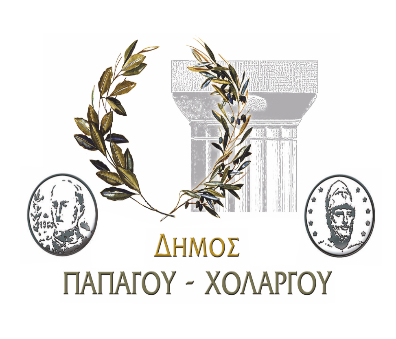      ΕΛΛΗΝΙΚΗ ΔΗΜΟΚΡΑΤΙΑΠαπάγου, 13 Δεκεμβρίου 2019Παπάγου, 13 Δεκεμβρίου 2019           ΝΟΜΟΣ ΑΤΤΙΚΗΣΔΗΜΟΣ ΠΑΠΑΓΟΥ-ΧΟΛΑΡΓΟΥ   Αριθ. πρωτ.: 29605_2019ΔΙΕΥΘΥΝΣΗ:ΤΕΧΝΙΚΩΝ ΥΠΗΡΕΣΙΩΝΤΜΗΜΑ:Διεύθυνση:Αναστάσεως 90, ΠαπάγουΤαχ/κός Κώδικας:156 69Ηλεκτρ. Διεύθυνση:www.dpapxol.gov.grΗλεκτρ. Ταχ/μείο:texniki_ypiresia@dpapxol.gov.grΠληροφορίες:Τηλέφωνο:213 2027120-192FAX:213 2027198